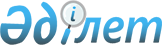 О внесении изменений в решение Тюлькубасского районного маслихата от 28 декабря 2022 года № 28/1-07 "О бюджетах поселковых и сельских округов на 2023-2025 годы"Решение Тюлькубасского районного маслихата Туркестанской области от 6 ноября 2023 года № 9/1-08
      Тюлькубасский районный маслихат РЕШИЛ:
      1. Внести в решение Тюлькубаского районного маслихата от 28 декабря 2022 года № 28/1-07 "О бюджетах поселковых и сельских округов на 2023-2025 годы" следующие изменения:
      пункт 1-15 изложит в следующей редакции:
      "1. Утвердить бюджет сельского округа Акбиик на 2023-2025 годы согласно приложениям 1, 2 и 3 соответственно, в том числе на 2023 год в следующих объемах:
      1) доходы – 58 706 тысяч тенге:
      налоговые поступления – 12 399 тысяч тенге;
      неналоговые поступления – 0;
      поступления от продажи основного капитала –0;
      поступления трансфертов – 46 307 тысяч тенге;
      2) затраты – 59 323 тысяч тенге;
      3) чистое бюджетное кредитование – 0:
      бюджетные кредиты – 0;
      погашение бюджетных кредитов – 0;
      4) сальдо по операциям с финансовыми активами – 0:
      приобретение финансовых активов – 0;
      поступления от продажи финансовых активов государства – 0;
      5) дефицит (профицит) бюджета – -617,0 тысяч тенге;
      6) финансирование дефицита (использование профицита) бюджета – 617,0 тысяч тенге;
      поступление займов – 0;
      погашение займов – 0;
      используемые остатки бюджетных средств – 617,0 тысяч тенге ".
      "2. Утвердить бюджет сельского округа Арыс на 2023-2025 годы согласно приложениям 4, 5 и 6 соответственно, в том числе на 2023 год в следующих объемах:
      1) доходы – 55 209 тысяч тенге:
      налоговые поступления – 9 857 тысяч тенге;
      неналоговые поступления – 0;
      поступления от продажи основного капитала – 331 тысяч тенге;
      поступления трансфертов – 45 021 тысяч тенге;
      2) затраты – 55 262 тысяч тенге;
      3) чистое бюджетное кредитование – 0:
      бюджетные кредиты – 0;
      погашение бюджетных кредитов – 0;
      4) сальдо по операциям с финансовыми активами – 0:
      приобретение финансовых активов – 0;
      поступление от продажи финансовых активов государства – 0;
      5) дефицит (профицит) бюджета – - 53,0 тысяч тенге;
      6) финансирование дефицита (использование профицита) бюджета –53,0 тысяч тенге;
      поступление займов – 0;
      погашение займов – 0;
      используемые остатки бюджетных средств –53,0 тысяч тенге".
      "3. Утвердить бюджет сельского округа Балыкты на 2023-2025 годы согласно приложениям 7, 8 и 9 соответственно, в том числе на 2023 год в следующих объемах:
      1) доходы – 82 090 тысяч тенге:
      налоговые поступления –27 887 тысяч тенге;
      неналоговые поступления – 0;
      поступления от продажи основного капитала – 0;
      поступления трансфертов – 54 203 тысяч тенге;
      2) затраты – 82 408 тысяч тенге;
      3) чистое бюджетное кредитование – 0:
      бюджетные кредиты – 0;
      погашение бюджетных кредитов – 0;
      4) сальдо по операциям с финансовыми активами – 0:
      приобретение финансовых активов – 0;
      поступление от продажи финансовых активов государства – 0;
      5) дефицит (профицит) бюджета – - 318,0 тысяч тенге ;
      6) финансирование дефицита (использование профицита) бюджета – 318,0 тысяч тенге :
      поступление займов – 0;
      погашение займов – 0;
      используемые остатки бюджетных средств – 318,0 тысяч тенге".
      "4. Утвердить бюджет сельского округа Жабагылы на 2023-2025 годы согласно приложениям 10, 11 и 12 соответственно, в том числе на 2023 год в следующих объемах:
      1) доходы – 76 657 тысяч тенге:
      налоговые поступления –10 589 тысяч тенге;
      неналоговые поступления – 301 тысяч тенге;
      поступления от продажи основного капитала – 369 тысяч тенге;
      поступления трансфертов – 65 398 тысяч тенге;
      2) затраты – 76 877 тысяч тенге;
      3) чистое бюджетное кредитование – 0:
      бюджетные кредиты – 0;
      погашение бюджетных кредитов – 0;
      4) сальдо по операциям с финансовыми активами – 0:
      приобретение финансовых активов – 0;
      поступление от продажи финансовых активов государства – 0;
      5) дефицит (профицит) бюджета – -220,0 тысяч тенге ;
      6) финансирование дефицита (использование профицита) бюджета – 220,0 тысяч тенге:
      поступление займов – 0;
      погашение займов – 0;
      используемые остатки бюджетных средств – 220,0 тысяч тенге ".
      "5. Утвердить бюджет сельского округа Жаскешу на 2023-2025 годы согласно приложениям 13, 14 и 15 соответственно, в том числе на 2023 год в следующих объемах:
      1) доходы – 66 864 тысяч тенге:
      налоговые поступления –20 105 тысяч тенге;
      неналоговые поступления – 0;
      поступленияе от продажи основного капитала – 0;
      поступления трансфертов – 46 759 тысяч тенге;
      2) затраты – 67 188 тысяч тенге;
      3) чистое бюджетное кредитование – 0:
      бюджетные кредиты – 0;
      погашение бюджетных кредитов – 0;
      4) сальдо по операциям с финансовыми активами – 0:
      приобретение финансовых активов – 0;
      поступление от продажи финансовых активов государства – 0;
      5) дефицит (профицит) бюджета – -324,0 тысяч тенге;
      6) финансирование дефицита (использование профицита) бюджета –324,0 тысяч тенге:
      поступление займов – 0;
      погашение займов – 0;
      используемые остатки бюджетных средств –324,0 тысяч тенге".
      "6. Утвердить бюджет сельского округа Келтемашат на 2023-2025 годы согласно приложениям 16, 17 и 18 соответственно, в том числе на 2023 год следующих объемах:
      1) доходы –57 533 тысяч тенге:
      налоговые поступления –16 242 тысяч тенге;
      неналоговые поступления – 0;
      поступления от продажи основного капитала – 2 034 тысяч тенге;
      поступления трансфертов – 39 257 тысяч тенге;
      2) затраты – 57 670 тысяч тенге;
      3) чистое бюджетное кредитование – 0:
      бюджетные кредиты – 0;
      погашение бюджетных кредитов – 0;
      4) сальдо по операциям с финансовыми активами – 0:
      приобретение финансовых активов – 0;
      поступление от продажи финансовых активов государства – 0;
      5) дефицит (профицит) бюджета – -137,0 тысяч тенге ;
      6) финансирование дефицита (использование профицита) бюджета –137,0 тысяч тенге:
      поступление займов – 0;
      погашение займов – 0;
      используемые остатки бюджетных средств –137,0 тысяч тенге".
      "7. Утвердить бюджет сельского округа Кемербастау на 2023-2025 годы согласно приложениям 19, 20 и 21 соответственно, в том числе на 2023 год следующих объемах:
      1) доходы – 60 818 тысяч тенге:
      налоговые поступления – 16 995 тысяч тенге;
      неналоговые поступления – 428 тысяч тенге;
      поступления от продажи основного капитала – 0;
      поступления трансфертов – 43 395 тысяч тенге;
      2) затраты – 61 358 тысяч тенге;
      3) чистое бюджетное кредитование – 0:
      бюджетные кредиты – 0;
      погашение бюджетных кредитов – 0;
      4) сальдо по операциям с финансовыми активами – 0:
      приобретение финансовых активов – 0;
      поступление от продажи финансовых активов государства – 0;
      5) дефицит (профицит) бюджета – -540,0 тысяч тенге;
      6) финансирование дефицита (использование профицита) бюджета –540,0 тысяч тенге:
      поступление займов – 0;
      погашение займов – 0;
      используемые остатки бюджетных средств – 540,0 тысяч тенге".
      "8. Утвердить бюджет сельского округа Майлыкент на 2023-2025 годы согласно приложениям 22, 23 и 24 соответственно, в том числе на 2023 год следующих объемах:
      1) доходы – 206 783 тысяч тенге:
      налоговые поступления –148 761 тысяч тенге;
      неналоговые поступления – 30 тысяч тенге;
      поступления от продажи основного капитала – 0;
      поступления трансфертов – 57 992 тысяч тенге;
      2) затраты – 209 037 тысяч тенге;
      3) чистое бюджетное кредитование – 0:
      бюджетные кредиты – 0;
      погашение бюджетных кредитов – 0;
      4) сальдо по операциям с финансовыми активами – 0:
      приобретение финансовых активов – 0;
      поступление от продажи финансовых активов государства – 0;
      5) дефицит (профицит) бюджета – -2254,0 тысяч тенге ;
      6) финансирование дефицита (использование профицита) бюджета –2254,0 тысяч тенге:
      поступление займов – 0;
      погашение займов – 0;
      используемые остатки бюджетных средств –2254,0 тысяч тенге".
      "9. Утвердить бюджет сельского округа Машат на 2023-2025 годы согласно приложениям 25, 26 и 27 соответственно, в том числе на 2023 год следующих объемах:
      1) доходы –56 241 тысяч тенге:
      налоговые поступления –11 623 тысяч тенге;
      неналоговые поступления – 0;
      поступления от продажи основного капитала – 0;
      поступления трансфертов – 44 618 тысяч тенге;
      2) затраты – 56 262 тысяч тенге;
      3) чистое бюджетное кредитование – 0:
      бюджетные кредиты – 0;
      погашение бюджетных кредитов – 0;
      4) сальдо по операциям с финансовыми активами – 0:
      приобретение финансовых активов – 0;
      поступление от продажи финансовых активов государства – 0;
      5) дефицит (профицит) бюджета – -21,0 тысяч тенге;
      6) финансирование дефицита (использование профицита) бюджета –21,0 тысяч тенге:
      поступление займов – 0;
      погашение займов – 0;
      используемые остатки бюджетных средств – 21,0 тысяч тенге".
      "10. Утвердить бюджет сельского округа Мичурина на 2023-2025 годы согласно приложениям 28, 29 и 30 соответственно, в том числе на 2023 год следующих объемах:
      1) доходы – 69 391 тысяч тенге:
      налоговые поступления – 22 729 тысяч тенге;
      неналоговые поступления –0;
      поступления от продажи основного капитала – 0;
      поступления трансфертов – 46 662 тысяч тенге;
      2) затраты – 69 643 тысяч тенге;
      3) чистое бюджетное кредитование –0:
      бюджетные кредиты – 0;
      погашение бюджетных кредитов – 0;
      4) сальдо по операциям с финансовыми активами – 0:
      приобретение финансовых активов – 0;
      поступление от продажи финансовых активов государства – 0;
      5) дефицит (профицит) бюджета – -252,0 тысяч тенге;
      6) финансирование дефицита (использование профицита) бюджета –252,0 тысяч тенге:
      поступление займов – 0;
      погашение займов – 0;
      используемые остатки бюджетных средств –252,0 тысяч тенге".
      "11. Утвердить бюджет сельского округа Рыскулова на 2023-2025 годы согласно приложениям 31, 32 и 33 соответственно, в том числе на 2023 год следующих объемах:
      1) доходы – 98 171 тысяч тенге:
      налоговые поступления – 35 935 тысяч тенге;
      неналоговые поступления – 256 тысяч тенге;
      поступления от продажи основного капитала – 0;
      поступления трансфертов – 61 980 тысяч тенге;
      2) затраты – 99 924 тысяч тенге;
      3) чистое бюджетное кредитование – 0:
      бюджетные кредиты – 0;
      погашение бюджетных кредитов – 0;
      4) сальдо по операциям с финансовыми активами – 0:
      приобретение финансовых активов – 0;
      поступление от продажи финансовых активов государства – 0;
      5) дефицит (профицит) бюджета – -1753,0 тысяч тенге ;
      6) финансирование дефицита (использование профицита) бюджета – 1753,0 тысяч тенге :
      поступление займов – 0;
      погашение займов – 0;
      используемые остатки бюджетных средств –1753,0 тысяч тенге ".
      "12. Утвердить бюджет поселкового округа Састобе на 2023-2025 годы cогласно приложениям 34, 35 и 36 соответственно, в том числе на 2023 год следующих объемах:
      1) доходы –93 855 тысяч тенге:
      налоговые поступления –36 520 тысяч тенге;
      неналоговые поступления – 260 тысяч тенге;
      поступления от продажи основного капитала – 5785 тысяч тенге;
      поступления трансфертов – 51 290 тысяч тенге;
      2) затраты – 94 481 тысяч тенге;
      3) чистое бюджетное кредитование – 0:
      бюджетные кредиты – 0;
      погашение бюджетных кредитов – 0;
      4) сальдо по операциям с финансовыми активами – 0:
      приобретение финансовых активов – 0;
      поступление от продажи финансовых активов государства – 0;
      5) дефицит (профицит) бюджета – - 626,0 тысяч тенге;
      6) финансирование дефицита (использование профицита) бюджета – 626,0 тысяч тенге:
      поступление займов – 0;
      погашение займов – 0;
      используемые остатки бюджетных средств – 626,0 тысяч тенге".
      "13. Утвердить бюджет поселкового округа Тюлькубас на 2023-2025 годы согласно приложениям 37, 38 и 39 соответственно, в том числе на 2023 год следующих объемах:
      1) доходы –96 381 тысяч тенге:
      налоговые поступления –36 774 тысяч тенге;
      неналоговые поступления – 4 тысяч тенге;
      поступления от продажи основного капитала – 0;
      поступления трансфертов – 59 603 тысяч тенге;
      2) затраты – 96 471 тысяч тенге;
      3) чистое бюджетное кредитование – 0;
      бюджетные кредиты – 0;
      погашение бюджетных кредитов – 0;
      4) сальдо по операциям с финансовыми активами – 0;
      приобретение финансовых активов – 0;
      поступление от продажи финансовых активов государства – 0;
      5) дефицит (профицит) бюджета – -90,0 тысяч тенге ;
      6) финансирование дефицита (использование профицита) бюджета – 90,0 тысяч тенге:
      поступление займов – 0;
      погашение займов – 0;
      используемые остатки бюджетных средств – 90,0 тысяч тенге".
      "14. Утвердить бюджет сельского округа Тастумсык на 2023-2025 годы согласно приложениям 40, 41 и 42 соответственно, в том числе на 2023 год следующих объемах:
      1) доходы – 55 805 тысяч тенге:
      налоговые поступления – 16 751 тысяч тенге;
      неналоговые поступления – 0 ;
      поступления от продажи основного капитала –0;
      поступления трансфертов – 39 054 тысяч тенге;
      2) затраты – 56 366 тысяч тенге;
      3) чистое бюджетное кредитование – 0:
      бюджетные кредиты – 0;
      погашение бюджетных кредитов – 0;
      4) сальдо по операциям с финансовыми активами – 0:
      приобретение финансовых активов – 0;
      поступление от продажи финансовых активов государства – 0;
      5) дефицит (профицит) бюджета – -561,0 тысяч тенге ;
      6) финансирование дефицита (использование профицита) бюджета – 561,0 тысяч тенге :
      поступление займов – 0;
      погашение займов – 0;
      используемые остатки бюджетных средств – 561,0 тысяч тенге ".
      "15. Утвердить бюджет сельского округа Шакпак на 2023-2025 годы согласно приложениям 43, 44 и 45 соответственно, в том числе на 2023 год следующих объемах:
      1) доходы – 58 511 тысяч тенге:
      налоговые поступления – 10 586 тысяч тенге;
      неналоговые поступления – 177 тысяч тенге;
      поступления от продажи основного капитала – 982 тысяч тенге;
      поступления трансфертов – 46 766 тысяч тенге;
      2) затраты – 58 703 тысяч тенге;
      3) чистое бюджетное кредитование – 0:
      бюджетные кредиты – 0;
      погашение бюджетных кредитов – 0;
      4) сальдо по операциям с финансовыми активами – 0:
      приобретение финансовых активов – 0;
      поступление от продажи финансовых активов государства – 0;
      5) дефицит (профицит) бюджета – -192,0 тысяч тенге ;
      6) финансирование дефицита (использование профицита) бюджета – 192,0 тысяч тенге:
      поступление займов – 0;
      погашение займов – 0;
      используемые остатки бюджетных средств – 192,0 тысяч тенге".
      Приложения 1, 4, 7, 10, 13, 16, 19, 22, 25, 28, 31, 34, 37, 40, 43 к указанному решению изложить в новой редакции согласно приложениям 1, 2, 3, 4, 5, 6, 7, 8, 9, 10, 11, 12, 13, 14, 15 к настояшему решению.
      16. Настоящее решение вводится в действие с 1 января 2023 года. Бюджет Акбиикского сельского округа на 2023 год Бюджет Арысского сельского округа на 2023 год Бюджет Балыктинского сельского округа на 2023 год Бюджет Жабаглинского сельского округана 2023 год Бюджет Жаскешуского сельского округа на 2023 год Бюджет Келтемашатского сельского округа на 2023 год Бюджет Кемербастауского сельского округа на 2023 год Бюджет Майлыкентского сельского округа на 2023 год Бюджет Машатского сельского округа на 2023 год Бюджет Мичуринского сельского округа на 2023 год Бюджет Рыскуловского сельского округана 2023 год Бюджет поселка Cастобе на 2023 год Бюджет поселка Тюлькубас на 2023 год Бюджет Тастумсыкского сельского округа на 2023 год Бюджет Шакпакского сельского округа на 2023 год
					© 2012. РГП на ПХВ «Институт законодательства и правовой информации Республики Казахстан» Министерства юстиции Республики Казахстан
				
      Председатель районного маслихата

Х.Байысбаев
Приложение 1
к решению Тюлькубасского
районного маслихата от
6 ноября 2023 года № 9/1-08Приложение 1 к решению
Тюлькубасского районного маслихата
от 28 декабря 2022 года № 28/1-07
Категория
Класс
Подкласс
Подкласс
Наименование
Сумма, тысяч тенге
1
1
1
1
2
3
1. Доходы
58 706
1
Налоговые поступления
12 399
01
Подоходный налог
1 212
2
2
Индивидуальный подоходный налог
1 212
04
Hалоги на собственность
10 914
1
1
Hалоги на имущество
511
3
3
Земельный налог
55
4
4
Hалог на транспортные средства
10 321
5
5
Единный земельный налаг
27
05
Внутренние налоги на товары, работы и услуги
273
3
3
Плата за пользование земельными участками
273
2
Неналоговые поступления
0
3
Поступления от продажи основного капитала
0
4
Поступления трансфертов 
46 307
02
Трансферты из вышестоящих органов государственного управления
46 307
3
3
Трансферты из районного (города областного значения) бюджета
46 307
Функциональная группа
Функциональная группа
Функциональная группа
Функциональная группа
Наименование
Сумма, тысяч тенге
Функциональная подпрограмма
Функциональная подпрограмма
Функциональная подпрограмма
Функциональная подпрограмма
Сумма, тысяч тенге
Администратор бюджетных программ
Администратор бюджетных программ
Администратор бюджетных программ
Сумма, тысяч тенге
Программа
Программа
Сумма, тысяч тенге
1
1
1
1
2
3
2. Затраты
59 323
01
Государственные услуги общего характера
52 615
1
Представительные, исполнительные и другие органы, выполняющие общие функции государственного управления
52 615
124
Аппарат акима города районного значения, села, поселка, сельского округа
52 615
001
Услуги по обеспечению деятельности акима города районного значения, села, поселка, сельского округа
52 115
022
Капитальные расходы государственного органа
500
07
Жилищно-коммунальное хозяйство
6 708
3
Благоустройство населенных пунктов
6 708
124
Аппарат акима города районного значения, села, поселка, сельского округа
6 708
008
Освещение улиц населенных пунктов
2 426
009
Обеспечение санитарии населенных пунктов
1 250
011
Благоустройство и озеленение населенных пунктов
3032
3. Чистое бюджетное кредитование
0
Бюджетные кредиты
0
Категория
Категория
Категория
Категория
Наименование
Сумма, тысяч тенге
Класс
Класс
Класс
Класс
Сумма, тысяч тенге
Подкласс
Подкласс
Подкласс
Сумма, тысяч тенге
Специфика
Специфика
Сумма, тысяч тенге
Погашение бюджетных кредитов
0
5
Погашение бюджетных кредитов
0
01
Погашение бюджетных кредитов
0
1
Погашение бюджетных кредитов, выданных из государственного бюджета
0
4. Сальдо по операциям с финансовыми активами
0
Приобретение финансовых активов
0
Поступление от продажи финансовых активов государства
0
5. Дефицит (профицит) бюджета
-617
6. Финансирование дефицита (использование профицита) бюджета
617
Поступление займов
0
7
Поступление займов
0
Функциональная группа
Функциональная группа
Функциональная группа
Функциональная группа
Наименование
Сумма, тысяч тенге
Функциональная подпрограмма
Функциональная подпрограмма
Функциональная подпрограмма
Функциональная подпрограмма
Сумма, тысяч тенге
Администратор бюджетных программ
Администратор бюджетных программ
Администратор бюджетных программ
Сумма, тысяч тенге
Программа
Программа
Сумма, тысяч тенге
Погашение займов
0
16
Погашение займов
0
1
Погашение займов
0
Категория
Категория
Категория
Категория
Наименование
Сумма, тысяч тенге
Класс
Класс
Класс
Класс
Сумма, тысяч тенге
Подкласс
Подкласс
Подкласс
Сумма, тысяч тенге
Специфика
Специфика
Сумма, тысяч тенге
Используемые остатки бюджетных средств
617
8
Используемые остатки бюджетных средств
617
01
Остатки бюджетных средств
617
1
Свободные остатки бюджетных средств
617
01
Свободные остатки бюджетных средств
617Приложение 2
к решению Тюлькубасского
районного маслихата от
6 ноября 2023 года № 9/1-08Приложение 2 к решению
Тюлькубасского районного маслихата
от 28 декабря 2022 года № 28/1-07
Категория
Класс
Подкласс
Подкласс
Наименование
Сумма, тысяч тенге
1
1
1
1
2
3
1. Доходы
55 209
1
Налоговые поступления
9 857
01
Подоходный налог
1 660
2
2
Индивидуальный подоходный налог
1 660
04
Hалоги на собственность
8 152
1
1
Hалоги на имущество
408
3
3
Земельный налог
100
4
4
Hалог на транспортные средства
7 603
5
5
Единный земельный налаг
41
05
Внутренние налоги на товары, работы и услуги
45
3
3
Плата за пользование земельными участками
25
4
4
Плата за размещение наружной (визуальной) рекламы на объектах стационарного размещения рекламы в полосе отвода автомобильных дорог общего пользования республиканского, областного и районного значения, проходящих через территории городов районного значения, сел, поселков, сельских округов и на открытом пространстве за пределами помещений в городе районного значения, селе, поселке 
20
2
Неналоговые поступления
0
3
Поступления от продажи основного капитала
331
03
Продажа земли и нематериальных активов
331
1
1
Продажа земли
331
4
Поступления трансфертов 
45 021
02
Трансферты из вышестоящих органов государственного управления
45 021
3
3
Трансферты из районного (города областного значения) бюджета
45 021
Функциональная группа
Функциональная группа
Функциональная группа
Функциональная группа
Наименование
Сумма, тысяч тенге
Функциональная подпрограмма
Функциональная подпрограмма
Функциональная подпрограмма
Функциональная подпрограмма
Сумма, тысяч тенге
Администратор бюджетных программ
Администратор бюджетных программ
Администратор бюджетных программ
Сумма, тысяч тенге
Программа
Программа
Сумма, тысяч тенге
1
1
1
1
2
3
2. Затраты
55 262
01
Государственные услуги общего характера
49 881
1
Представительные, исполнительные и другие органы, выполняющие общие функции государственного управления
49 881
124
Аппарат акима города районного значения, села, поселка, сельского округа
49 881
001
Услуги по обеспечению деятельности акима города районного значения, села, поселка, сельского округа
49 881
07
Жилищно-коммунальное хозяйство
5 381
3
Благоустройство населенных пунктов
5 381
124
Аппарат акима города районного значения, села, поселка, сельского округа
5 381
008
Освещение улиц населенных пунктов
4 000
009
Обеспечение санитарии населенных пунктов
1 106
011
Благоустройство и озеленение населенных пунктов
275
3. Чистое бюджетное кредитование
0
Бюджетные кредиты
0
Категория
Категория
Категория
Категория
Наименование
Сумма, тысяч тенге
Класс
Класс
Класс
Класс
Сумма, тысяч тенге
Подкласс
Подкласс
Подкласс
Сумма, тысяч тенге
Специфика
Специфика
Сумма, тысяч тенге
Погашение бюджетных кредитов
0
5
Погашение бюджетных кредитов
0
01
Погашение бюджетных кредитов
0
1
Погашение бюджетных кредитов, выданных из государственного бюджета
0
4. Сальдо по операциям с финансовыми активами
0
Приобретение финансовых активов
0
Поступление от продажи финансовых активов государства
0
5. Дефицит (профицит) бюджета
-53
6. Финансирование дефицита (использование профицита) бюджета
53
Поступление займов
0
7
Поступление займов
0
Функциональная группа
Функциональная группа
Функциональная группа
Функциональная группа
Наименование
Сумма, тысяч тенге
Функциональная подпрограмма
Функциональная подпрограмма
Функциональная подпрограмма
Функциональная подпрограмма
Сумма, тысяч тенге
Администратор бюджетных программ
Администратор бюджетных программ
Администратор бюджетных программ
Сумма, тысяч тенге
Программа
Программа
Сумма, тысяч тенге
Погашение займов
0
16
Погашение займов
0
1
Погашение займов
0
Категория
Категория
Категория
Категория
Наименование
Сумма, тысяч тенге
Класс
Класс
Класс
Класс
Сумма, тысяч тенге
Подкласс
Подкласс
Подкласс
Сумма, тысяч тенге
Специфика
Специфика
Сумма, тысяч тенге
Используемые остатки бюджетных средств
53 
8
Используемые остатки бюджетных средств
53 
01
Остатки бюджетных средств
53 
1
Свободные остатки бюджетных средств
53 
01
Свободные остатки бюджетных средств
53 Приложение 3
к решению Тюлькубасского
районного маслихата от
6 ноября 2023 года № 9/1-08Приложение 7 к решению
Тюлькубасского районного маслихата
от 28 декабря 2022 года № 28/1-07
Категория
Класс
Подкласс
Подкласс
Наименование
Сумма, тысяч тенге
1
1
1
1
2
3
1. Доходы
82 090
1
Налоговые поступления
27 887
01
Подоходный налог
7 500
2
2
Индивидуальный подоходный налог
7 500
04
Hалоги на собственность
20 281
1
1
Hалоги на имущество
720
3
3
Земельный налог
421
4
4
Hалог на транспортные средства
19 090
5
5
Единный земельный налаг
50
05
Внутренние налоги на товары, работы и услуги
106
3
3
Плата за пользование земельными участками
96
4
4
Плата за размещение наружной (визуальной) рекламы на объектах стационарного размещения рекламы в полосе отвода автомобильных дорог общего пользования республиканского, областного и районного значения, проходящих через территории городов районного значения, сел, поселков, сельских округов и на открытом пространстве за пределами помещений в городе районного значения, селе, поселке
10
2
Неналоговые поступления
0
3
Поступления от продажи основного капитала
0
4
Поступления трансфертов 
54 203
02
Трансферты из вышестоящих органов государственного управления
54 203
3
3
Трансферты из районного (города областного значения) бюджета
54 203
Функциональная группа
Функциональная группа
Функциональная группа
Функциональная группа
Наименование
Сумма, тысяч тенге
Функциональная подпрограмма
Функциональная подпрограмма
Функциональная подпрограмма
Функциональная подпрограмма
Сумма, тысяч тенге
Администратор бюджетных программ
Администратор бюджетных программ
Администратор бюджетных программ
Сумма, тысяч тенге
Программа
Программа
Сумма, тысяч тенге
1
1
1
1
2
3
2. Затраты
82 408
01
Государственные услуги общего характера
71 768
1
Представительные, исполнительные и другие органы, выполняющие общие функции государственного управления
71 768
124
Аппарат акима города районного значения, села, поселка, сельского округа
71 768
001
Услуги по обеспечению деятельности акима города районного значения, села, поселка, сельского округа
71 268
022
Капитальные расходы государственного органа
500
07
Жилищно-коммунальное хозяйство
10 640
3
Благоустройство населенных пунктов
10 640
124
Аппарат акима города районного значения, села, поселка, сельского округа
10 640
008
Освещение улиц населенных пунктов
5 880
009
Обеспечение санитарии населенных пунктов
3 849
011
Благоустройство и озеленение населенных пунктов
911
3. Чистое бюджетное кредитование
0
Бюджетные кредиты
0
Категория
Категория
Категория
Категория
Наименование
Сумма, тысяч тенге
Класс
Класс
Класс
Класс
Сумма, тысяч тенге
Подкласс
Подкласс
Подкласс
Сумма, тысяч тенге
Специфика
Специфика
Сумма, тысяч тенге
Погашение бюджетных кредитов
0
5
Погашение бюджетных кредитов
0
01
Погашение бюджетных кредитов
0
1
Погашение бюджетных кредитов, выданных из государственного бюджета
0
4. Сальдо по операциям с финансовыми активами
0
Приобретение финансовых активов
0
Поступление от продажи финансовых активов государства
0
5. Дефицит (профицит) бюджета
-318
6. Финансирование дефицита ( использование профицита) бюджета
318
Поступление займов
0
7
Поступление займов
0
Функциональная группа
Функциональная группа
Функциональная группа
Функциональная группа
Наименование
Сумма, тысяч тенге
Функциональная подпрограмма
Функциональная подпрограмма
Функциональная подпрограмма
Функциональная подпрограмма
Сумма, тысяч тенге
Администратор бюджетных программ
Администратор бюджетных программ
Администратор бюджетных программ
Сумма, тысяч тенге
Программа
Программа
Сумма, тысяч тенге
Погашение займов
0
16
Погашение займов
0
1
Погашение займов
0
Категория
Категория
Категория
Категория
Наименование
Сумма, тысяч тенге
Класс
Класс
Класс
Класс
Сумма, тысяч тенге
Подкласс
Подкласс
Подкласс
Сумма, тысяч тенге
Специфика
Специфика
Сумма, тысяч тенге
Используемые остатки бюджетных средств
318
8
Используемые остатки бюджетных средств
318
01
Остатки бюджетных средств
318
1
Свободные остатки бюджетных средств
318
01
Свободные остатки бюджетных средств
318Приложение 4
к решению Тюлькубасского
районного маслихата от
6 ноября 2023 года № 9/1-08Приложение 10 к решению
Тюлькубасского районного маслихата
от 28 декабря 2022 года № 28/1-07
Категория
Класс
Подкласс
Подкласс
Наименование
Сумма, тысяч тенге
1
1
1
1
2
3
1. Доходы
76 657
1
Налоговые поступления
10 589
01
Подоходный налог
3 720
2
2
Индивидуальный подоходный налог
3 720
04
Hалоги на собственность
6 452
1
1
Hалоги на имущество
290
3
3
Земельный налог
340
4
4
Hалог на транспортные средства
5 807
5
5
Единный земельный налаг
15
05
Внутренние налоги на товары, работы и услуги
417
3
3
Плата за пользование земельными участками
417
2
Неналоговые поступления
301
01
Доходы от государственной собственности
300
5
5
Доходы от аренды имущества, находящегося в государственной собственности 
300
06
Прочие неналоговые поступления
1
1
1
Прочие неналоговые поступления
1
3
Поступления от продажи основного капитала
369
03
Продажа земли и нематериальных активов
369
1
1
Продажа земли
369
4
Поступления трансфертов 
65 398
02
Трансферты из вышестоящих органов государственного управления
65 398
3
3
Трансферты из районного (города областного значения) бюджета
65 398
Функциональная группа
Функциональная группа
Функциональная группа
Функциональная группа
Наименование
Сумма, тысяч тенге
Функциональная подпрограмма
Функциональная подпрограмма
Функциональная подпрограмма
Функциональная подпрограмма
Сумма, тысяч тенге
Администратор бюджетных программ
Администратор бюджетных программ
Администратор бюджетных программ
Сумма, тысяч тенге
Программа
Программа
Сумма, тысяч тенге
1
1
1
1
2
3
2. Затраты
76 877
01
Государственные услуги общего характера
65 170
1
Представительные, исполнительные и другие органы, выполняющие общие функции государственного управления
65 170
124
Аппарат акима города районного значения, села, поселка, сельского округа
65 170
001
Услуги по обеспечению деятельности акима города районного значения, села, поселка, сельского округа
65 170
07
Жилищно-коммунальное хозяйство
11 707
3
Благоустройство населенных пунктов
11 707
124
Аппарат акима города районного значения, села, поселка, сельского округа
11 707
008
Освещение улиц населенных пунктов
5 889
009
Обеспечение санитарии населенных пунктов
1 618
011
Благоустройство и озеленение населенных пунктов
4 200
3. Чистое бюджетное кредитование
0
Бюджетные кредиты
0
Категория
Категория
Категория
Категория
Наименование
Сумма, тысяч тенге
Класс
Класс
Класс
Класс
Сумма, тысяч тенге
Подкласс
Подкласс
Подкласс
Сумма, тысяч тенге
Специфика
Специфика
Сумма, тысяч тенге
Погашение бюджетных кредитов
0
5
Погашение бюджетных кредитов
0
01
Погашение бюджетных кредитов
0
1
Погашение бюджетных кредитов, выданных из государственного бюджета
0
4. Сальдо по операциям с финансовыми активами
0
Приобретение финансовых активов
0
Поступление от продажи финансовых активов государства
0
5. Дефицит (профицит) бюджета
-220
6. Финансирование дефицита (использование профицита) бюджета
220
Поступление займов
0
7
Поступление займов
0
Функциональная группа
Функциональная группа
Функциональная группа
Функциональная группа
Наименование
Сумма, тысяч тенге
Функциональная подпрограмма
Функциональная подпрограмма
Функциональная подпрограмма
Функциональная подпрограмма
Сумма, тысяч тенге
Администратор бюджетных программ
Администратор бюджетных программ
Администратор бюджетных программ
Сумма, тысяч тенге
Программа
Программа
Сумма, тысяч тенге
Погашение займов
0
16
Погашение займов
0
1
Погашение займов
0
Категория
Категория
Категория
Категория
Наименование
Сумма, тысяч тенге
Класс
Класс
Класс
Класс
Сумма, тысяч тенге
Подкласс
Подкласс
Подкласс
Сумма, тысяч тенге
Специфика
Специфика
Сумма, тысяч тенге
Используемые остатки бюджетных средств
220
8
Используемые остатки бюджетных средств
220
01
Остатки бюджетных средств
220
1
Свободные остатки бюджетных средств
220
01
Свободные остатки бюджетных средств
220Приложение 5
к решению Тюлькубасского
районного маслихата от
6 ноября 2023 года № 9/1-08Приложение 13 к решению
Тюлькубасского районного маслихата
от 28 декабря 2022 года № 28/1-07
Категория
Класс
Подкласс
Подкласс
Наименование
Сумма, тысяч тенге
1
1
1
1
2
3
1. Доходы
66 864
1
Налоговые поступления
20 105
01
Подоходный налог
2 900
2
2
Индивидуальный подоходный налог
2 900
04
Hалоги на собственность
16 596
1
1
Hалоги на имущество
527
3
3
Земельный налог
189
4
4
Hалог на транспортные средства
15 843
5
5
Единный земельный налаг
37
05
Внутренние налоги на товары, работы и услуги
609
3
3
Плата за пользование земельными участками
568
4
4
Плата за размещение наружной (визуальной) рекламы на объектах стационарного размещения рекламы в полосе отвода автомобильных дорог общего пользования республиканского, областного и районного значения, проходящих через территории городов районного значения, сел, поселков, сельских округов и на открытом пространстве за пределами помещений в городе районного значения, селе, поселке
41
2
Неналоговые поступления
0
3
Поступления от продажи основного капитала
0
4
Поступления трансфертов 
46 759
02
Трансферты из вышестоящих органов государственного управления
46 759
3
3
Трансферты из районного (города областного значения) бюджета
46 759
Функциональная группа
Функциональная группа
Функциональная группа
Функциональная группа
Наименование
Сумма, тысяч тенге
Функциональная подпрограмма
Функциональная подпрограмма
Функциональная подпрограмма
Функциональная подпрограмма
Сумма, тысяч тенге
Администратор бюджетных программ
Администратор бюджетных программ
Администратор бюджетных программ
Сумма, тысяч тенге
Программа
Программа
Сумма, тысяч тенге
1
1
1
1
2
3
2. Затраты
67 188
01
Государственные услуги общего характера
57 079
1
Представительные, исполнительные и другие органы, выполняющие общие функции государственного управления
57 079
124
Аппарат акима города районного значения, села, поселка, сельского округа
57 079
001
Услуги по обеспечению деятельности акима города районного значения, села, поселка, сельского округа
56 899
022
Капитальные расходы государственного органа
180
07
Жилищно-коммунальное хозяйство
10 109
3
Благоустройство населенных пунктов
10 109
124
Аппарат акима города районного значения, села, поселка, сельского округа
10 109
008
Освещение улиц населенных пунктов
5 500
009
Обеспечение санитарии населенных пунктов
2 043
011
Благоустройство и озеленение населенных пунктов
2 566
3. Чистое бюджетное кредитование
0
Бюджетные кредиты
0
Категория
Категория
Категория
Категория
Наименование
Сумма, тысяч тенге
Класс
Класс
Класс
Класс
Сумма, тысяч тенге
Подкласс
Подкласс
Подкласс
Сумма, тысяч тенге
Специфика
Специфика
Сумма, тысяч тенге
Погашение бюджетных кредитов
0
5
Погашение бюджетных кредитов
0
01
Погашение бюджетных кредитов
0
1
Погашение бюджетных кредитов, выданных из государственного бюджета
0
4. Сальдо по операциям с финансовыми активами
0
Приобретение финансовых активов
0
Поступление от продажи финансовых активов государства
0
5. Дефицит (профицит) бюджета
-324
6. Финансирование дефицита ( использование профицита) бюджета
324
Поступление займов
0
7
Поступление займов
0
Функциональная группа
Функциональная группа
Функциональная группа
Функциональная группа
Наименование
Сумма, тысяч тенге
Функциональная подпрограмма
Функциональная подпрограмма
Функциональная подпрограмма
Функциональная подпрограмма
Сумма, тысяч тенге
Администратор бюджетных программ
Администратор бюджетных программ
Администратор бюджетных программ
Сумма, тысяч тенге
Программа
Программа
Сумма, тысяч тенге
Погашение займов
0
16
Погашение займов
0
1
Погашение займов
0
Категория
Категория
Категория
Категория
Наименование
Сумма, тысяч тенге
Класс
Класс
Класс
Класс
Сумма, тысяч тенге
Подкласс
Подкласс
Подкласс
Сумма, тысяч тенге
Специфика
Специфика
Сумма, тысяч тенге
Используемые остатки бюджетных средств
324
8
Используемые остатки бюджетных средств
324
01
Остатки бюджетных средств
324
1
Свободные остатки бюджетных средств
324
01
Свободные остатки бюджетных средств
324Приложение 6
к решению Тюлькубасского
районного маслихата от
6 ноября 2023 года № 9/1-08Приложение 16 к решению
Тюлькубасского районного маслихата
от 28 декабря 2022 года № 28/1-07
Категория
Класс
Подкласс
Подкласс
Наименование
Сумма, тысяч тенге
1
1
1
1
2
3
1. Доходы
57 533
1
Налоговые поступления
16 242
01
Подоходный налог
3 021
2
2
Индивидуальный подоходный налог
3 021
04
Hалоги на собственность
13 172
1
1
Hалоги на имущество
812
3
3
Земельный налог
277
4
4
Hалог на транспортные средства
12 048
5
5
Единный земельный налаг
35
05
Внутренние налоги на товары, работы и услуги
49
3
3
Плата за пользование земельными участками
49
2
Неналоговые поступления
0
3
Поступления от продажи основного капитала
2 034
03
Продажа земли и нематериальных активов
2 034
1
1
Продажа земли
2 034
4
Поступления трансфертов 
39 257
02
Трансферты из вышестоящих органов государственного управления
39 257
3
3
Трансферты из районного (города областного значения) бюджета
39 257
Функциональная группа
Функциональная группа
Функциональная группа
Функциональная группа
Наименование
Сумма, тысяч тенге
Функциональная подпрограмма
Функциональная подпрограмма
Функциональная подпрограмма
Функциональная подпрограмма
Сумма, тысяч тенге
Администратор бюджетных программ
Администратор бюджетных программ
Администратор бюджетных программ
Сумма, тысяч тенге
Программа
Программа
Сумма, тысяч тенге
1
1
1
1
2
3
2. Затраты
57 670
01
Государственные услуги общего характера
52 430
1
Представительные, исполнительные и другие органы, выполняющие общие функции государственного управления
52 430
124
Аппарат акима города районного значения, села, поселка, сельского округа
52 430
001
Услуги по обеспечению деятельности акима города районного значения, села, поселка, сельского округа
51 628
022
Капитальные расходы государственного органа
802
07
Жилищно-коммунальное хозяйство
5 240
3
Благоустройство населенных пунктов
5 240
124
Аппарат акима города районного значения, села, поселка, сельского округа
5 240
008
Освещение улиц населенных пунктов
2 125
009
Обеспечение санитарии населенных пунктов
767
011
Благоустройство и озеленение населенных пунктов
2 348
3. Чистое бюджетное кредитование
0
Бюджетные кредиты
0
Категория
Категория
Категория
Категория
Наименование
Сумма, тысяч тенге
Класс
Класс
Класс
Класс
Сумма, тысяч тенге
Подкласс
Подкласс
Подкласс
Сумма, тысяч тенге
Специфика
Специфика
Сумма, тысяч тенге
Погашение бюджетных кредитов
0
5
Погашение бюджетных кредитов
0
01
Погашение бюджетных кредитов
0
1
Погашение бюджетных кредитов, выданных из государственного бюджета
0
4. Сальдо по операциям с финансовыми активами
0
Приобретение финансовых активов
0
Поступление от продажи финансовых активов государства
0
5. Дефицит(профицит) бюджета
-137
6. Финансирование дефицита( использование профицита) бюджета
137
Поступление займов
0
7
Поступление займов
0
Функциональная группа
Функциональная группа
Функциональная группа
Функциональная группа
Наименование
Сумма, тысяч тенге
Функциональная подпрограмма
Функциональная подпрограмма
Функциональная подпрограмма
Функциональная подпрограмма
Сумма, тысяч тенге
Администратор бюджетных программ
Администратор бюджетных программ
Администратор бюджетных программ
Сумма, тысяч тенге
Программа
Программа
Сумма, тысяч тенге
Погашение займов
0
16
Погашение займов
0
1
Погашение займов
0
Категория
Категория
Категория
Категория
Наименование
Сумма, тысяч тенге
Класс
Класс
Класс
Класс
Сумма, тысяч тенге
Подкласс
Подкласс
Подкласс
Сумма, тысяч тенге
Специфика
Специфика
Сумма, тысяч тенге
Используемые остатки бюджетных средств
137
8
Используемые остатки бюджетных средств
137
01
Остатки бюджетных средств
137
1
Свободные остатки бюджетных средств
137
01
Свободные остатки бюджетных средств
137Приложение 7
к решению Тюлькубасского
районного маслихата от
6 ноября 2023 года № 9/1-08Приложение 19 к решению
Тюлькубасского районного маслихата
от 28 декабря 2022 года № 28/1-07
Категория
Класс
Подкласс
Подкласс
Наименование
Сумма, тысяч тенге
1
1
1
1
2
3
1. Доходы
60 818
1
Налоговые поступления
16 995
01
Подоходный налог
3 659
2
2
Индивидуальный подоходный налог
3 659
04
Hалоги на собственность
12 804
1
1
Hалоги на имущество
405
3
3
Земельный налог
83
4
4
Hалог на транспортные средства
12 000
5
5
Единный земельный налаг
316
05
Внутренние налоги на товары, работы и услуги
532
3
3
Плата за пользование земельными участками
532
2
Неналоговые поступления
428
01
Доходы от государственной собственности
428
5
5
Доходы от аренды имущества, находящегося в государственной собственности 
428
3
Поступления от продажи основного капитала
0
4
Поступления трансфертов 
43 395
02
Трансферты из вышестоящих органов государственного управления
43 395
3
3
Трансферты из районного (города областного значения) бюджета
43 395
ункциональная группа
ункциональная группа
ункциональная группа
ункциональная группа
Наименование
Сумма, тысяч тенге
Функциональная подпрограмма
Функциональная подпрограмма
Функциональная подпрограмма
Функциональная подпрограмма
Сумма, тысяч тенге
Администратор бюджетных программ
Администратор бюджетных программ
Администратор бюджетных программ
Сумма, тысяч тенге
Программа
Программа
Сумма, тысяч тенге
1
1
1
1
2
3
2. Затраты
61 358
01
Государственные услуги общего характера
51 777
1
Представительные, исполнительные и другие органы, выполняющие общие функции государственного управления
51 777
124
Аппарат акима города районного значения, села, поселка, сельского округа
51 777
001
Услуги по обеспечению деятельности акима города районного значения, села, поселка, сельского округа
51 777
022
Капитальные расходы государственного органа
0
07
Жилищно-коммунальное хозяйство
9 581
3
Благоустройство населенных пунктов
9 581
124
Аппарат акима города районного значения, села, поселка, сельского округа
9 581
008
Освещение улиц населенных пунктов
3 200
009
Обеспечение санитарии населенных пунктов
3 681
011
Благоустройство и озеленение населенных пунктов
2 700
3. Чистое бюджетное кредитование
0
Бюджетные кредиты
0
Категория
Категория
Категория
Категория
Наименование
Сумма, тысяч тенге
Класс
Класс
Класс
Класс
Сумма, тысяч тенге
Подкласс
Подкласс
Подкласс
Сумма, тысяч тенге
Специфика
Специфика
Сумма, тысяч тенге
Погашение бюджетных кредитов
0
5
Погашение бюджетных кредитов
0
01
Погашение бюджетных кредитов
0
1
Погашение бюджетных кредитов, выданных из государственного бюджета
0
4. Сальдо по операциям с финансовыми активами
0
Приобретение финансовых активов
0
Поступление от продажи финансовых активов государства
0
5. Дефицит (профицит) бюджета
-540
6. Финансирование дефицита (использование профицита) бюджета
540
Поступление займов
0
7
Поступление займов
0
Функциональная группа
Функциональная группа
Функциональная группа
Функциональная группа
Наименование
Сумма, тысяч тенге
Функциональная подпрограмма
Функциональная подпрограмма
Функциональная подпрограмма
Функциональная подпрограмма
Сумма, тысяч тенге
Администратор бюджетных программ
Администратор бюджетных программ
Администратор бюджетных программ
Сумма, тысяч тенге
Программа
Программа
Сумма, тысяч тенге
Погашение займов
0
16
Погашение займов
0
1
Погашение займов
0
Категория
Категория
Категория
Категория
Наименование
Сумма, тысяч тенге
Класс
Класс
Класс
Класс
Сумма, тысяч тенге
Подкласс
Подкласс
Подкласс
Сумма, тысяч тенге
Специфика
Специфика
Сумма, тысяч тенге
Используемые остатки бюджетных средств
540
8
Используемые остатки бюджетных средств
540
01
Остатки бюджетных средств
540
1
Свободные остатки бюджетных средств
540
01
Свободные остатки бюджетных средств
540Приложение 8
к решению Тюлькубасского
районного маслихата от
6 ноября 2023 года № 9/1-08Приложение 22 к решению
Тюлькубасского районного маслихата
от 28 декабря 2022 года № 28/1-07
Категория
Класс
Подкласс
Подкласс
Наименование
Сумма, тысяч тенге
1
1
1
1
2
3
1. Доходы
206 783
1
Налоговые поступления
148 761
01
Подоходный налог
74 471
2
2
Индивидуальный подоходный налог
74 471
04
Hалоги на собственность
72 679
1
1
Hалоги на имущество
995
3
3
Земельный налог
616
4
4
Hалог на транспортные средства
71 023
5
5
Единный земельный налаг
45
05
Внутренние налоги на товары, работы и услуги
1 611
3
3
Плата за пользование земельными участками
291
4
4
Плата за размещение наружной (визуальной) рекламы на объектах стационарного размещения рекламы в полосе отвода автомобильных дорог общего пользования республиканского, областного и районного значения, проходящих через территории городов районного значения, сел, поселков, сельских округов и на открытом пространстве за пределами помещений в городе районного значения, селе, поселке 
1 320
2
Неналоговые поступления
30
01
Доходы от государственной собственности
30
5
5
Доходы от аренды имущества, находящегося в государственной собственности 
30
3
Поступления от продажи основного капитала
0
4
Поступления трансфертов 
57 992
02
Трансферты из вышестоящих органов государственного управления
57 992
3
3
Трансферты из районного (города областного значения) бюджета
57 992
Функциональная группа
Функциональная группа
Функциональная группа
Функциональная группа
Наименование
Сумма, тысяч тенге
Функциональная подпрограмма
Функциональная подпрограмма
Функциональная подпрограмма
Функциональная подпрограмма
Сумма, тысяч тенге
Администратор бюджетных программ
Администратор бюджетных программ
Администратор бюджетных программ
Сумма, тысяч тенге
Программа
Программа
Сумма, тысяч тенге
1
1
1
1
2
3
2. Затраты
209 037
01
Государственные услуги общего характера
107 833
1
Представительные, исполнительные и органы, выполняющие общие функции государственного управления
107 833
124
Аппарат акима города районного значения, села, поселка, сельского округа
107 833
001
Услуги по обеспечению деятельности акима города районного значения, села, поселка, сельского округа
103 952
022
Капитальные расходы государственного органа
3 881
07
Жилищно-коммунальное хозяйство
72 799
3
Благоустройство населенных пунктов
72 799
124
Аппарат акима города районного значения, села, поселка, сельского округа
72 799
008
Освещение улиц населенных пунктов
31 938
009
Обеспечение санитарии населенных пунктов
8 509
011
Благоустройство и озеленение населенных пунктов
32 352
12
Транспорт и коммуникации
2 653
1
Автомобильный транспорт
2 653
124
Аппарат акима города районного значения, села, поселка, сельского округа
2 653
013
Обеспечение функционирования автомобильных дорог в городах районного значения, селах, поселках, сельских округах
2 653
15
Трансферты
25 752
1
Трансферты
25 752
124
Аппарат акима города районного значения, села, поселка, сельского округа
25 752
049
Возврат трансфертов общего характера в случаях, предусмотренных бюджетным законодательством
25 752
3. Чистое бюджетное кредитование
0
Бюджетные кредиты
0
Категория
Категория
Категория
Категория
Наименование
Сумма, тысяч тенге
Класс
Класс
Класс
Класс
Сумма, тысяч тенге
Подкласс
Подкласс
Подкласс
Сумма, тысяч тенге
Специфика
Специфика
Сумма, тысяч тенге
Погашение бюджетных кредитов
0
5
Погашение бюджетных кредитов
0
01
Погашение бюджетных кредитов
0
1
Погашение бюджетных кредитов, выданных из государственного бюджета
0
4. Сальдо по операциям с финансовыми активами
0
Приобретение финансовых активов
0
Поступление от продажи финансовых активов государства
0
5. Дефицит (профицит) бюджета
-2254
6. Финансирование дефицита (использование профицита) бюджета
2254
Поступление займов
0
7
Поступление займов
0
Функциональная группа
Функциональная группа
Функциональная группа
Функциональная группа
Наименование
Сумма, тысяч тенге
Функциональная подпрограмма
Функциональная подпрограмма
Функциональная подпрограмма
Функциональная подпрограмма
Сумма, тысяч тенге
Администратор бюджетных программ
Администратор бюджетных программ
Администратор бюджетных программ
Сумма, тысяч тенге
Программа
Программа
Сумма, тысяч тенге
Погашение займов
0
16
Погашение займов
0
1
Погашение займов
0
Категория
Категория
Категория
Категория
Наименование
Сумма, тысяч тенге
Класс
Класс
Класс
Класс
Сумма, тысяч тенге
Подкласс
Подкласс
Подкласс
Сумма, тысяч тенге
Специфика
Специфика
Сумма, тысяч тенге
Используемые остатки бюджетных средств
2254
8
Используемые остатки бюджетных средств
2254
01
Остатки бюджетных средств
2254
1
Свободные остатки бюджетных средств
2254
01
Свободные остатки бюджетных средств
2254Приложение 9
к решению Тюлькубасского
районного маслихата от
6 ноября 2023 года № 9/1-08Приложение 25 к решению
Тюлькубасского районного маслихата
от 28 декабря 2022 года № 28/1-07
Категория
Класс
Подкласс
Подкласс
Наименование
Сумма, тысяч тенге
1
1
1
1
2
3
1. Доходы
56 241
1
Налоговые поступления
11 623
01
Подоходный налог
3 331
2
2
Индивидуальный подоходный налог
3 331
04
Hалоги на собственность
8 192
1
1
Hалоги на имущество
445
3
3
Земельный налог
0
4
4
Hалог на транспортные средства
7 698
5
5
Единный земельный налаг
49
05
Внутренние налоги на товары, работы и услуги
100
3
3
Плата за пользование земельными участками
80
4
4
Плата за размещение наружной (визуальной) рекламы на объектах стационарного размещения рекламы в полосе отвода автомобильных дорог общего пользования республиканского, областного и районного значения, проходящих через территории городов районного значения, сел, поселков, сельских округов и на открытом пространстве за пределами помещений в городе районного значения, селе, поселке 
20
2
Неналоговые поступления
0
3
Поступления от продажи основного капитала
0
4
Поступления трансфертов 
44 618
02
Трансферты из вышестоящих органов государственного управления
44 618
3
3
Трансферты из районного (города областного значения) бюджета
44 618
 Функциональная группа
 Функциональная группа
 Функциональная группа
 Функциональная группа
Наименование
Сумма, тысяч тенге
Функциональная подпрограмма
Функциональная подпрограмма
Функциональная подпрограмма
Функциональная подпрограмма
Сумма, тысяч тенге
Администратор бюджетных программ
Администратор бюджетных программ
Администратор бюджетных программ
Сумма, тысяч тенге
Программа
Программа
Сумма, тысяч тенге
1
1
1
1
2
3
2. Затраты
56 262
01
Государственные услуги общего характера
52 798
1
Представительные, исполнительные и другие органы, выполняющие общие функции государственного управления
52 798
124
Аппарат акима города районного значения, села, поселка, сельского округа
52 798
001
Услуги по обеспечению деятельности акима города районного значения, села, поселка, сельского округа
52 747
022
Капитальные расходы государственного органа
51
07
Жилищно-коммунальное хозяйство
3 464
3
Благоустройство населенных пунктов
3 464
124
Аппарат акима города районного значения, села, поселка, сельского округа
3 464
008
Освещение улиц населенных пунктов
2 765
009
Обеспечение санитарии населенных пунктов
 299
011
Благоустройство и озеленение населенных пунктов
400
3. Чистое бюджетное кредитование
0
Бюджетные кредиты
0
Категория
Категория
Категория
Категория
Наименование
Сумма, тысяч тенге
Класс
Класс
Класс
Класс
Сумма, тысяч тенге
Подкласс
Подкласс
Подкласс
Сумма, тысяч тенге
Специфика
Специфика
Сумма, тысяч тенге
Погашение бюджетных кредитов
0
5
Погашение бюджетных кредитов
0
01
Погашение бюджетных кредитов
0
1
Погашение бюджетных кредитов, выданных из государственного бюджета
0
4. Сальдо по операциям с финансовыми активами
0
Приобретение финансовых активов
0
Поступление от продажи финансовых активов государства
0
5. Дефицит (профицит) бюджета
-21
6. Финансирование дефицита (использование профицита) бюджета
21
Поступление займов
0
7
Поступление займов
0
Функциональная группа
Функциональная группа
Функциональная группа
Функциональная группа
Наименование
Сумма, тысяч тенге
Функциональная подпрограмма
Функциональная подпрограмма
Функциональная подпрограмма
Функциональная подпрограмма
Сумма, тысяч тенге
Администратор бюджетных программ
Администратор бюджетных программ
Администратор бюджетных программ
Сумма, тысяч тенге
Программа
Программа
Сумма, тысяч тенге
Погашение займов
0
16
Погашение займов
0
1
Погашение займов
0
Категория
Категория
Категория
Категория
Наименование
Сумма, тысяч тенге
Класс
Класс
Класс
Класс
Сумма, тысяч тенге
Подкласс
Подкласс
Подкласс
Сумма, тысяч тенге
Специфика
Специфика
Сумма, тысяч тенге
Используемые остатки бюджетных средств
21
8
Используемые остатки бюджетных средств
21
01
Остатки бюджетных средств
21
1
Свободные остатки бюджетных средств
21
01
Свободные остатки бюджетных средств
21Приложение 10
к решению Тюлькубасского
районного маслихата от
6 ноября 2023 года № 9/1-08Приложение 28 к решению
Тюлькубасского районного маслихата
от 28 декабря 2022 года № 28/1-07
Категория
Класс
Подкласс
Подкласс
Наименование
Сумма, тысяч тенге
1
1
1
1
2
3
1. Доходы
69 391
1
Налоговые поступления
22 729
01
Подоходный налог
5 489
2
2
Индивидуальный подоходный налог
5 489
04
Hалоги на собственность
16 907
1
1
Hалоги на имущество
432
3
3
Земельный налог
89
4
4
Hалог на транспортные средства
16 354
5
5
Единный земельный налаг
32
05
Внутренние налоги на товары, работы и услуги
333
3
3
Плата за пользование земельными участками
333
2
Неналоговые поступления
0
3
Поступления от продажи основного капитала
0
4
Поступления трансфертов 
46 662
02
Трансферты из вышестоящих органов государственного управления
46 662
3
3
Трансферты из районного (города областного значения) бюджета
46 662
Функциональная группа
Функциональная группа
Функциональная группа
Функциональная группа
Наименование
Сумма, тысяч тенге
Функциональная подпрограмма
Функциональная подпрограмма
Функциональная подпрограмма
Функциональная подпрограмма
Сумма, тысяч тенге
Администратор бюджетных программ
Администратор бюджетных программ
Администратор бюджетных программ
Сумма, тысяч тенге
Программа
Программа
Сумма, тысяч тенге
1
1
1
1
2
3
2. Затраты
69 643
01
Государственные услуги общего характера
62 174
1
Представительные, исполнительные и другие органы, выполняющие общие функции государственного управления
62 174
124
Аппарат акима города районного значения, села, поселка, сельского округа
62 174
001
Услуги по обеспечению деятельности акима города районного значения, села, поселка, сельского округа
62 174
07
Жилищно-коммунальное хозяйство
7 469
3
Благоустройство населенных пунктов
7 469
124
Аппарат акима города районного значения, села, поселка, сельского округа
7 469
008
Освещение улиц населенных пунктов
3 521
009
Обеспечение санитарии населенных пунктов
1 226
011
Благоустройство и озеленение населенных пунктов
2 722
3. Чистое бюджетное кредитование
0
Бюджетные кредиты
0
Категория
Категория
Категория
Категория
Наименование
Сумма, тысяч тенге
Класс
Класс
Класс
Класс
Сумма, тысяч тенге
Подкласс
Подкласс
Подкласс
Сумма, тысяч тенге
Специфика
Специфика
Сумма, тысяч тенге
Погашение бюджетных кредитов
0
5
Погашение бюджетных кредитов
0
01
Погашение бюджетных кредитов
0
1
Погашение бюджетных кредитов, выданных из государственного бюджета
0
4. Сальдо по операциям с финансовыми активами
0
Приобретение финансовых активов
0
Поступление от продажи финансовых активов государства
0
5. Дефицит (профицит) бюджета
-252
6. Финансирование дефицита (использование профицита) бюджета
252
Поступление займов
0
7
Поступление займов
0
Функциональная группа
Функциональная группа
Функциональная группа
Функциональная группа
Наименование
Сумма, тысяч тенге
Функциональная подпрограмма
Функциональная подпрограмма
Функциональная подпрограмма
Функциональная подпрограмма
Сумма, тысяч тенге
Администратор бюджетных программ
Администратор бюджетных программ
Администратор бюджетных программ
Сумма, тысяч тенге
Программа
Программа
Сумма, тысяч тенге
Погашение займов
0
16
Погашение займов
0
1
Погашение займов
0
Категория
Категория
Категория
Категория
Наименование
Сумма, тысяч тенге
Класс
Класс
Класс
Класс
Сумма, тысяч тенге
Подкласс
Подкласс
Подкласс
Сумма, тысяч тенге
Специфика
Специфика
Сумма, тысяч тенге
Используемые остатки бюджетных средств
252
8
Используемые остатки бюджетных средств
252
01
Остатки бюджетных средств
252
1
Свободные остатки бюджетных средств
252
01
Свободные остатки бюджетных средств
252Приложение 11
к решению Тюлькубасского
районного маслихата от
6 ноября 2023 года № 9/1-08Приложение 31 к решению
Тюлькубасского районного маслихата
от 28 декабря 2022 года № 28/1-07
Категория
Класс
Подкласс
Подкласс
Наименование
Сумма, тысяч тенге
1
1
1
1
2
3
1. Доходы
98 171
1
Налоговые поступления
35 935
01
Подоходный налог
12 500
2
2
Индивидуальный подоходный налог
12 500
04
Hалоги на собственность
23 416
1
1
Hалоги на имущество
555
3
3
Земельный налог
152
4
4
Hалог на транспортные средства
22 566
5
5
Единный земельный налаг
143
05
Внутренние налоги на товары, работы и услуги
19
3
3
Плата за пользование земельными участками
12
4
4
Плата за размещение наружной (визуальной) рекламы на объектах стационарного размещения рекламы в полосе отвода автомобильных дорог общего пользования республиканского, областного и районного значения, проходящих через территории городов районного значения, сел, поселков, сельских округов и на открытом пространстве за пределами помещений в городе районного значения, селе, поселке 
7
2
Неналоговые поступления
256
01
Доходы от государственной собственности
256
5
5
Доходы от аренды имущества, находящегося в государственной собственности 
256
3
Поступления от продажи основного капитала
0
4
Поступления трансфертов 
61 980
02
Трансферты из вышестоящих органов государственного управления
61 980
3
3
Трансферты из районного (города областного значения) бюджета
61 980
Функциональная группа
Функциональная группа
Функциональная группа
Функциональная группа
Наименование
Сумма, тысяч тенге
Функциональная подпрограмма
Функциональная подпрограмма
Функциональная подпрограмма
Функциональная подпрограмма
Сумма, тысяч тенге
Администратор бюджетных программ
Администратор бюджетных программ
Администратор бюджетных программ
Сумма, тысяч тенге
Программа
Программа
Сумма, тысяч тенге
1
1
1
1
2
3
2. Затраты
99 924
01
Государственные услуги общего характера
69 320
1
Представительные, исполнительные и другие органы, выполняющие общие функции государственного управления
69 320
124
Аппарат акима города районного значения, села, поселка, сельского округа
69 320
001
Услуги по обеспечению деятельности акима города районного значения, села, поселка, сельского округа
69 320
07
Жилищно-коммунальное хозяйство
26 498
3
Благоустройство населенных пунктов
26 498
124
Аппарат акима города районного значения, села, поселка, сельского округа
26 498
008
Освещение улиц населенных пунктов
7 000
009
Обеспечение санитарии населенных пунктов
5 483
011
Благоустройство и озеленение населенных пунктов
14 015
15
Трансферты
4 106
1
Трансферты
4 106
124
Аппарат акима города районного значения, села, поселка, сельского округа
4 106
049
Возврат трансфертов общего характера в случаях, предусмотренных бюджетным законодательством
4 106
3. Чистое бюджетное кредитование
0
Бюджетные кредиты
0
Категория
Категория
Категория
Категория
Наименование
Сумма, тысяч тенге
Класс
Класс
Класс
Класс
Сумма, тысяч тенге
Подкласс
Подкласс
Подкласс
Сумма, тысяч тенге
Специфика
Специфика
Сумма, тысяч тенге
Погашение бюджетных кредитов
0
5
Погашение бюджетных кредитов
0
01
Погашение бюджетных кредитов
0
1
Погашение бюджетных кредитов, выданных из государственного бюджета
0
4. Сальдо по операциям с финансовыми активами
0
Приобретение финансовых активов
0
Поступление от продажи финансовых активов государства
0
5. Дефицит (профицит) бюджета
-1753
6. Финансирование дефицита (использование профицита) бюджета
1753
Поступление займов
0
7
Поступление займов
0
Функциональная группа
Функциональная группа
Функциональная группа
Функциональная группа
Наименование
Сумма, тысяч тенге
Функциональная подпрограмма
Функциональная подпрограмма
Функциональная подпрограмма
Функциональная подпрограмма
Сумма, тысяч тенге
Администратор бюджетных программ
Администратор бюджетных программ
Администратор бюджетных программ
Сумма, тысяч тенге
Программа
Программа
Сумма, тысяч тенге
Погашение займов
0
16
Погашение займов
0
1
Погашение займов
0
Категория
Категория
Категория
Категория
Наименование
Сумма, тысяч тенге
Класс
Класс
Класс
Класс
Сумма, тысяч тенге
Подкласс
Подкласс
Подкласс
Сумма, тысяч тенге
Специфика
Специфика
Сумма, тысяч тенге
Используемые остатки бюджетных средств
1753
8
Используемые остатки бюджетных средств
1753
01
Остатки бюджетных средств
1753
1
Свободные остатки бюджетных средств
1753
01
Свободные остатки бюджетных средств
1753Приложение 12
к решению Тюлькубасского
районного маслихата от
6 ноября 2023 года № 9/1-08Приложение 34 к решению
Тюлькубасского районного маслихата
от 28 декабря 2022 года № 28/1-07
Категория
Класс
Подкласс
Подкласс
Наименование
Сумма, тысяч тенге
1
1
1
1
2
3
1. Доходы
93 855
1
Налоговые поступления
36 520
01
Подоходный налог
14 350
2
2
Индивидуальный подоходный налог
14 350
04
Hалоги на собственность
22 078
1
1
Hалоги на имущество
420
3
3
Земельный налог
1 114
4
4
Hалог на транспортные средства
20 534
5
5
Единный земельный налаг
10
05
Внутренние налоги на товары, работы и услуги
92
3
3
Плата за пользование земельными участками
82
4
4
Плата за размещение наружной (визуальной) рекламы на объектах стационарного размещения рекламы в полосе отвода автомобильных дорог общего пользования республиканского, областного и районного значения, проходящих через территории городов районного значения, сел, поселков, сельских округов и на открытом пространстве за пределами помещений в городе районного значения, селе, поселке 
10
2
Неналоговые поступления
260
01
Доходы от государственной собственности
260
5
5
Доходы от аренды имущества, находящегося в государственной собственности 
260
3
Поступления от продажи основного капитала
5 785
03
Продажа земли и нематериальных активов
5 785
1
1
Продажа земли
5 785
4
Поступления трансфертов 
51 290
02
Трансферты из вышестоящих органов государственного управления
51 290
3
3
Трансферты из районного (города областного значения) бюджета
51 290
Функциональная группа
Функциональная группа
Функциональная группа
Функциональная группа
Наименование
Сумма, тысяч тенге
Функциональная подпрограмма
Функциональная подпрограмма
Функциональная подпрограмма
Функциональная подпрограмма
Сумма, тысяч тенге
Администратор бюджетных программ
Администратор бюджетных программ
Администратор бюджетных программ
Сумма, тысяч тенге
Программа
Программа
Сумма, тысяч тенге
1
1
1
1
2
3
2. Затраты
94 481
01
Государственные услуги общего характера
64 972
1
Представительные, исполнительные и другие органы, выполняющие общие функции государственного управления
64 972
124
Аппарат акима города районного значения, села, поселка, сельского округа
64 972
001
Услуги по обеспечению деятельности акима города районного значения, села, поселка, сельского округа
64 622
022
Капитальные расходы государственного органа
350
07
Жилищно-коммунальное хозяйство
29 509
3
Благоустройство населенных пунктов
29 509
124
Аппарат акима города районного значения, села, поселка, сельского округа
29 509
008
Освещение улиц населенных пунктов
20 196
009
Обеспечение санитарии населенных пунктов
2 402
011
Благоустройство и озеленение населенных пунктов
6 911
3. Чистое бюджетное кредитование
0
Бюджетные кредиты
0
Категория
Категория
Категория
Категория
Наименование
Сумма, тысяч тенге
Класс
Класс
Класс
Класс
Сумма, тысяч тенге
Подкласс
Подкласс
Подкласс
Сумма, тысяч тенге
Специфика
Специфика
Сумма, тысяч тенге
Погашение бюджетных кредитов
0
5
Погашение бюджетных кредитов
0
01
Погашение бюджетных кредитов
0
1
Погашение бюджетных кредитов, выданных из государственного бюджета
0
4. Сальдо по операциям с финансовыми активами
0
Приобретение финансовых активов
0
Поступление от продажи финансовых активов государства
0
5. Дефицит (профицит) бюджета
-626
6. Финансирование дефицита (использование профицита) бюджета
626
Поступление займов
0
7
Поступление займов
0
Функциональная группа
Функциональная группа
Функциональная группа
Функциональная группа
Наименование
Сумма, тысяч тенге
Функциональная подпрограмма
Функциональная подпрограмма
Функциональная подпрограмма
Функциональная подпрограмма
Сумма, тысяч тенге
Администратор бюджетных программ
Администратор бюджетных программ
Администратор бюджетных программ
Сумма, тысяч тенге
Программа
Программа
Сумма, тысяч тенге
Погашение займов
0
16
Погашение займов
0
1
Погашение займов
0
Категория
Категория
Категория
Категория
Наименование
Сумма, тысяч тенге
Класс
Класс
Класс
Класс
Сумма, тысяч тенге
Подкласс
Подкласс
Подкласс
Сумма, тысяч тенге
Специфика
Специфика
Сумма, тысяч тенге
Используемые остатки бюджетных средств
626 
8
Используемые остатки бюджетных средств
626 
01
Остатки бюджетных средств
626 
1
Свободные остатки бюджетных средств
626 
01
Свободные остатки бюджетных средств
626 Приложение 13
к решению Тюлькубасского
районного маслихата от
6 ноября 2023 года № 9/1-08Приложение 37 к решению
Тюлькубасского районного маслихата
от 28 декабря 2022 года № 28/1-07
Категория
Класс
Подкласс
Подкласс
Наименование
Сумма, тысяч тенге
1
1
1
1
2
3
1. Доходы
96 381
1
Налоговые поступления
36 774
01
Подоходный налог
12 550
2
2
Индивидуальный подоходный налог
12 550
04
Hалоги на собственность
23 763
1
1
Hалоги на имущество
848
3
3
Земельный налог
641
4
4
Hалог на транспортные средства
22 262
5
5
Единный земельный налаг
12
05
Внутренние налоги на товары, работы и услуги
461
3
3
Плата за пользование земельными участками
241
4
4
Плата за размещение наружной (визуальной) рекламы на объектах стационарного размещения рекламы в полосе отвода автомобильных дорог общего пользования республиканского, областного и районного значения, проходящих через территории городов районного значения, сел, поселков, сельских округов и на открытом пространстве за пределами помещений в городе районного значения, селе, поселке
220
2
Неналоговые поступления
4
06
Прочие неналоговые поступления
4
1
1
Прочие неналоговые поступления
4
3
Поступления от продажи основного капитала
0
4
Поступления трансфертов 
59 603
02
Трансферты из вышестоящих органов государственного управления
59 603
3
3
Трансферты из районного (города областного значения) бюджета
59 603
Функциональная группа
Функциональная группа
Функциональная группа
Функциональная группа
Наименование
Сумма, тысяч тенге
Функциональная подпрограмма
Функциональная подпрограмма
Функциональная подпрограмма
Функциональная подпрограмма
Сумма, тысяч тенге
Администратор бюджетных программ
Администратор бюджетных программ
Администратор бюджетных программ
Сумма, тысяч тенге
Программа
Программа
Сумма, тысяч тенге
1
1
1
1
2
3
2. Затраты
96 471
01
Государственные услуги общего характера
78 832
1
Представительные, исполнительные и другие органы, выполняющие общие функции государственного управления
78 832
124
Аппарат акима города районного значения, села, поселка, сельского округа
78 832
001
Услуги по обеспечению деятельности акима города районного значения, села, поселка, сельского округа
76 436
022
Капитальные расходы государственного органа
2 396
07
Жилищно-коммунальное хозяйство
17 639
3
Благоустройство населенных пунктов
17 639
124
Аппарат акима города районного значения, села, поселка, сельского округа
17 639
008
Освещение улиц населенных пунктов
8 748
009
Обеспечение санитарии населенных пунктов
2 468
011
Благоустройство и озеленение населенных пунктов
6 423
3. Чистое бюджетное кредитование
0
Бюджетные кредиты
0
Категория
Категория
Категория
Категория
Наименование
Сумма, тысяч тенге
Класс
Класс
Класс
Класс
Сумма, тысяч тенге
Подкласс
Подкласс
Подкласс
Сумма, тысяч тенге
Специфика
Специфика
Сумма, тысяч тенге
Погашение бюджетных кредитов
0
5
Погашение бюджетных кредитов
0
01
Погашение бюджетных кредитов
0
1
Погашение бюджетных кредитов, выданных из государственного бюджета
0
4. Сальдо по операциям с финансовыми активами
0
Приобретение финансовых активов
0
Поступление от продажи финансовых активов государства
0
5. Дефицит (профицит) бюджета
-90
6. Финансирование дефицита (использование профицита) бюджета
90
Поступление займов
0
7
Поступление займов
0
Функциональная группа
Функциональная группа
Функциональная группа
Функциональная группа
Наименование
Сумма, тысяч тенге
Функциональная подпрограмма
Функциональная подпрограмма
Функциональная подпрограмма
Функциональная подпрограмма
Сумма, тысяч тенге
Администратор бюджетных программ
Администратор бюджетных программ
Администратор бюджетных программ
Сумма, тысяч тенге
Программа
Программа
Сумма, тысяч тенге
Погашение займов
0
16
Погашение займов
0
1
Погашение займов
0
Категория
Категория
Категория
Категория
Наименование
Сумма, тысяч тенге
Класс
Класс
Класс
Класс
Сумма, тысяч тенге
Подкласс
Подкласс
Подкласс
Сумма, тысяч тенге
Специфика
Специфика
Сумма, тысяч тенге
Используемые остатки бюджетных средств
90 
8
Используемые остатки бюджетных средств
90 
01
Остатки бюджетных средств
90 
1
Свободные остатки бюджетных средств
90 
01
Свободные остатки бюджетных средств
90 Приложение 14
к решению Тюлькубасского
районного маслихата от
6 ноября 2023 года № 9/1-08Приложение 40 к решению
Тюлькубасского районного маслихата
от 28 декабря 2022 года № 28/1-07
Категория
Класс
Подкласс
Подкласс
Наименование
Сумма, тысяч тенге
1
1
1
1
2
3
1. Доходы
55 805
1
Налоговые поступления
16 751
01
Подоходный налог
4 000
2
2
Индивидуальный подоходный налог
4 000
04
Hалоги на собственность
12 680
1
1
Hалоги на имущество
404
3
3
Земельный налог
140
4
4
Hалог на транспортные средства
 12 065
5
5
Единный земельный налаг
71
05
Внутренние налоги на товары, работы и услуги
71
3
3
Плата за пользование земельными участками
71
2
Неналоговые поступления
0
3
Поступления от продажи основного капитала
0
4
Поступления трансфертов 
39 054
02
Трансферты из вышестоящих органов государственного управления
39 054
3
3
Трансферты из районного (города областного значения) бюджета
39 054
Функциональная группа
Функциональная группа
Функциональная группа
Функциональная группа
Наименование
Сумма, тысяч тенге
Функциональная подпрограмма
Функциональная подпрограмма
Функциональная подпрограмма
Функциональная подпрограмма
Сумма, тысяч тенге
Администратор бюджетных программ
Администратор бюджетных программ
Администратор бюджетных программ
Сумма, тысяч тенге
Программа
Программа
Сумма, тысяч тенге
1
1
1
1
2
3
2. Затраты
56 366
01
Государственные услуги общего характера
52 138
1
Представительные, исполнительные и другие органы, выполняющие общие функции государственного управления
52 138
124
Аппарат акима города районного значения, села, поселка, сельского округа
52 138
001
Услуги по обеспечению деятельности акима города районного значения, села, поселка, сельского округа
52 138
07
Жилищно-коммунальное хозяйство
4 228
3
Благоустройство населенных пунктов
4 228
124
Аппарат акима города районного значения, села, поселка, сельского округа
4 228
008
Освещение улиц населенных пунктов
1 855
009
Обеспечение санитарии населенных пунктов
1 441
011
Благоустройство и озеленение населенных пунктов
932
3. Чистое бюджетное кредитование
0
Бюджетные кредиты
0
Категория
Категория
Категория
Категория
Наименование
Сумма, тысяч тенге
Класс
Класс
Класс
Класс
Сумма, тысяч тенге
Подкласс
Подкласс
Подкласс
Сумма, тысяч тенге
Специфика
Специфика
Сумма, тысяч тенге
Погашение бюджетных кредитов
0
5
Погашение бюджетных кредитов
0
01
Погашение бюджетных кредитов
0
1
Погашение бюджетных кредитов, выданных из государственного бюджета
0
4. Сальдо по операциям с финансовыми активами
0
Приобретение финансовых активов
0
Поступление от продажи финансовых активов государства
0
5. Дефицит (профицит) бюджета
-561
6. Финансирование дефицита (использование профицита) бюджета
561
Поступление займов
0
7
Поступление займов
0
Функциональная группа
Функциональная группа
Функциональная группа
Функциональная группа
Наименование
Сумма, тысяч тенге
Функциональная подпрограмма
Функциональная подпрограмма
Функциональная подпрограмма
Функциональная подпрограмма
Сумма, тысяч тенге
Администратор бюджетных программ
Администратор бюджетных программ
Администратор бюджетных программ
Сумма, тысяч тенге
Программа
Программа
Сумма, тысяч тенге
Погашение займов
0
16
Погашение займов
0
1
Погашение займов
0
Категория
Категория
Категория
Категория
Наименование
Сумма, тысяч тенге
Класс
Класс
Класс
Класс
Сумма, тысяч тенге
Подкласс
Подкласс
Подкласс
Сумма, тысяч тенге
Специфика
Специфика
Сумма, тысяч тенге
Используемые остатки бюджетных средств
561
8
Используемые остатки бюджетных средств
561
01
Остатки бюджетных средств
561
1
Свободные остатки бюджетных средств
561
01
Свободные остатки бюджетных средств
561Приложение 15
к решению Тюлькубасского
районного маслихата от
6 ноября 2023 года № 9/1-08Приложение 43 к решению
Тюлькубасского районного маслихата
от 28 декабря 2022 года № 28/1-07
Категория
Класс
Подкласс
Подкласс
Наименование
Сумма, тысяч тенге
1
1
1
1
2
3
1. Доходы
58 511
1
Налоговые поступления
10 586
01
Подоходный налог
2 000
2
2
Индивидуальный подоходный налог
2 000
04
Hалоги на собственность
7 613
1
1
Hалоги на имущество
568
3
3
Земельный налог
103
4
4
Hалог на транспортные средства
6 700
5
5
Единный земельный налаг
242
05
Внутренние налоги на товары, работы и услуги
973
3
3
Плата за пользование земельными участками
942
4
4
Плата за размещение наружной (визуальной) рекламы на объектах стационарного размещения рекламы в полосе отвода автомобильных дорог общего пользования республиканского, областного и районного значения, проходящих через территории городов районного значения, сел, поселков, сельских округов и на открытом пространстве за пределами помещений в городе районного значения, селе, поселке
31
2
Неналоговые поступления
177
01
Доходы от государственной собственности
177
5
5
Доходы от аренды имущества, находящегося в государственной собственности 
177
3
Поступления от продажи основного капитала
982
03
Продажа земли и нематериальных активов
982
1
1
Продажа земли
982
4
Поступления трансфертов 
46 766
02
Трансферты из вышестоящих органов государственного управления
46 766
3
3
Трансферты из районного (города областного значения) бюджета
46 766
Функциональная группа
Функциональная группа
Функциональная группа
Функциональная группа
Наименование
Сумма, тысяч тенге
Функциональная подпрограмма
Функциональная подпрограмма
Функциональная подпрограмма
Функциональная подпрограмма
Сумма, тысяч тенге
Администратор бюджетных программ
Администратор бюджетных программ
Администратор бюджетных программ
Сумма, тысяч тенге
Программа
Программа
Сумма, тысяч тенге
1
1
1
1
2
3
2. Затраты
58 703
01
Государственные услуги общего характера
53 552
1
Представительные, исполнительные и другие органы, выполняющие общие функции государственного управления
53 552
124
Аппарат акима города районного значения, села, поселка, сельского округа
53 552
001
Услуги по обеспечению деятельности акима города районного значения, села, поселка, сельского округа
52 652
022
Капитальные расходы государственного органа
900
07
Жилищно-коммунальное хозяйство
5 151
3
Благоустройство населенных пунктов
5 151
124
Аппарат акима города районного значения, села, поселка, сельского округа
5 151
008
Освещение улиц населенных пунктов
2 774
009
Обеспечение санитарии населенных пунктов
1 800
011
Благоустройство и озеленение населенных пунктов
 577
3. Чистое бюджетное кредитование
0
Бюджетные кредиты
0
Категория
Категория
Категория
Категория
Наименование
Сумма, тысяч тенге
Класс
Класс
Класс
Класс
Сумма, тысяч тенге
Подкласс
Подкласс
Подкласс
Сумма, тысяч тенге
Специфика
Специфика
Сумма, тысяч тенге
Погашение бюджетных кредитов
0
5
Погашение бюджетных кредитов
0
01
Погашение бюджетных кредитов
0
1
Погашение бюджетных кредитов, выданных из государственного бюджета
0
4. Сальдо по операциям с финансовыми активами
0
Приобретение финансовых активов
0
Поступление от продажи финансовых активов государства
0
5. Дефицит (профицит) бюджета
-192
6. Финансирование дефицита (использование профицита) бюджета
192
Поступление займов
0
7
Поступление займов
0
Функциональная группа
Функциональная группа
Функциональная группа
Функциональная группа
Наименование
Сумма, тысяч тенге
Функциональная подпрограмма
Функциональная подпрограмма
Функциональная подпрограмма
Функциональная подпрограмма
Сумма, тысяч тенге
Администратор бюджетных программ
Администратор бюджетных программ
Администратор бюджетных программ
Сумма, тысяч тенге
Программа
Программа
Сумма, тысяч тенге
Погашение займов
0
16
Погашение займов
0
1
Погашение займов
0
Категория
Категория
Категория
Категория
Наименование
Сумма, тысяч тенге
Класс
Класс
Класс
Класс
Сумма, тысяч тенге
Подкласс
Подкласс
Подкласс
Сумма, тысяч тенге
Специфика
Специфика
Сумма, тысяч тенге
Используемые остатки бюджетных средств
192
8
Используемые остатки бюджетных средств
192
01
Остатки бюджетных средств
192
1
Свободные остатки бюджетных средств
192
01
Свободные остатки бюджетных средств
192